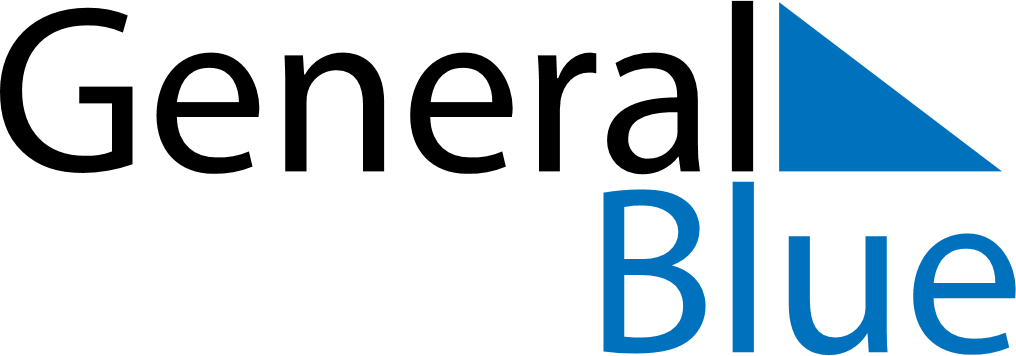 October 1717October 1717October 1717October 1717October 1717SundayMondayTuesdayWednesdayThursdayFridaySaturday12345678910111213141516171819202122232425262728293031